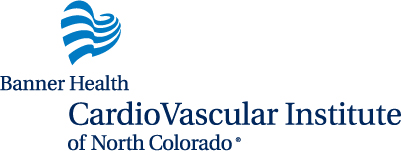 Company Name: ___________________________________________________________________________
Company Contact, Phone, Email: ______________________________________________________________ Sponsorship Levels:          Please indicate which sponsorship level you would like. Banner Health will uphold all mentioned exhibit agreements associated with the level chosen. Any deviation from the agreed upon terms will be subject to a refund to the vendor identified.  
Enclosed is a check made payable to the Weld Legacy Foundation 815 8th Avenue Greeley, CO 80631 in the amount indicated above.PlatinumGoldSilver Bronze2 Free admissions to conference with breakfast and lunch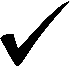 Exhibit tableSecond exhibit tableVerbal recognition of your contribution during introduction and closingCompany/Produce Logo on:Company/Produce Logo on:Company/Produce Logo on:Company/Produce Logo on:Company/Produce Logo on:Table Tents on all attendee tablesAll Conference handoutsProjected on main screens before conference and during breaksProjected on main screens during introductionsContribution$1,500$1,000$750$400